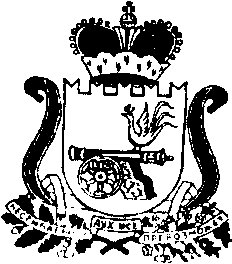 АДМИНИСТРАЦИЯ   МУНИЦИПАЛЬНОГО ОБРАЗОВАНИЯ«КАРДЫМОВСКИЙ РАЙОН» СМОЛЕНСКОЙ ОБЛАСТИПОСТАНОВЛЕНИЕ от _________2015 № ________О внесении изменений в муниципальную программу «Обеспечение жильем молодых семей на территории муниципального образования «Кардымовский район» Смоленской области» на 2014 - 2020 годыАдминистрация муниципального образования  «Кардымовский район» Смоленской области постановляет:1. Внести в муниципальную   программу    «Обеспечение   жильем   молодых семей на территории муниципального образования «Кардымовский район» Смоленской области»   на   2014-2020 годы,    утвержденную постановлением   Администрации   муниципального   образования  «Кардымовский район» Смоленской области от 22.01.2014 № 0015 (в редакции постановлений от 19.12.2014 № 00889, от 18.05.2015 № 00309) следующие изменения:1) позицию «Объёмы и источники финансирования Программы» изложить в следующей редакции:2) в разделе 4 «Обоснование ресурсного обеспечения Программы»:- в абзаце первом слова «21190075,92 рублей» заменить словами «21621805,92   рублей»;- абзац второй, касающийся 2015 года, читать в следующей редакции:«2015 год -  3190005 руб., из них  средства районного бюджета -  143910 руб.,            средства областного бюджета -  431730 руб.,            средства федерального бюджета – 431730 руб.,            внебюджетные средства – 2182635  руб.»3) в задаче 1 «Предоставление молодым семьям – участникам Программы социальных выплат на приобретение жилья или строительства индивидуального жилого дома» Перечня программных мероприятий:- пункт 1.4 изложить в следующей редакции:- пункт «Итого» изложить в следующей редакции:- пункт «Всего по программе» Перечня программных мероприятий изложить в следующей редакции:2. Настоящее  постановление опубликовать в Кардымовской районной газете «Знамя труда».3. Контроль исполнения настоящего постановления возложить на заместителя Главы Администрации муниципального образования «Кардымовский район» Смоленской области  О.В. Склярову.4. Настоящее  постановление вступает в силу со дня его подписания.Объемы и источники финансирования ПрограммыОбщий объем финансирования Программы – 21621805,92  рублей,в том числе:за счет средств бюджета муниципального образования «Кардымовский район» Смоленской области  (далее также –районный бюджет) -  1199250 рублей.2014 год -  4208695,92 руб., из них средства районного бюджета -    263835 руб.,            средства областного бюджета -   828154,08 руб.,             средства федерального бюджета – 934071,84 руб.,внебюджетные средства - 2182635    руб.2015 год -  3190005 руб., из них средства районного бюджета -    143910 руб.,            средства областного бюджета - 431730 руб.,            средства федерального бюджета – 431730 руб.,             внебюджетные средства - 2182635    руб.2016год -  2830230 руб., из них средства районного бюджета -    143910 руб.,            средства областного бюджета -503685 руб.,             внебюджетные средства - 2182635    руб.2017год -  2830230 руб., из них средства районного бюджета -    143910 руб.,            средства областного бюджета -503685 руб.,             внебюджетные средства - 2182635    руб.2018год -  2854215 руб., из них средства районного бюджета -    167895 руб.,            средства областного бюджета -503685 руб.,             внебюджетные средства - 2182635    руб.2019год -  2854215 руб., из них средства районного бюджета -    167895 руб.,            средства областного бюджета -503685 руб.,             внебюджетные средства - 2182635    руб.2020год -  2854215 руб., из них средства районного бюджета -    167895 руб.,            средства областного бюджета -503685 руб.,             внебюджетные средства - 2182635    руб.1.4Предоставление молодым семьям социальных выплат на приобретение жилья или займа на приобретение жилья или строительство индивидуального жилого дома  2014-2020гг.Администрация муниципального образования «Кардымовский район» Смоленской области11992503778309,081365801,84263835828154,08934071,84143910431730431730143910503685143910503685167895503685167895503685167895503685Районный бюджетОбластной бюджетФедеральный бюджет    Итого:    в том числе:6343360,922026060,921007370647595647595671580671580671580   средства районного бюджета1199250263835143910143910143910167895167895167895   средства областного бюджета3778309,08828154,08431730503685503685503685503685503685   средства федерального бюджета1365801,84934071,84431730-----   внебюджетные средства--------Всего по программе:в том числе21621805,924208695,92319000528302302830230285421528542152854215 средства районного бюджета1199250263835143910143910143910167895167895167895средства областного бюджета3778309,08828154,08431730503685503685503685503685503685средства федерального бюджета1365801,84934071,84431730-----внебюджетные средства152784452182635218263521826352182635218263521826352182635Глава Администрации муниципального образования  «Кардымовский район» Смоленской области О. В. Иванов